Apuntes – Las comparaciones - Comparisons***We use phrases with an _______________________ to compare two things._____ ... _________ = more …thanMy mom is more tall than my dad.________ ... __________ = less …thanMy grandpa is less nice than my cousin._________ ... __________ = as …asMy sister is as athletic as my brother.The adjectives must agree with the ________________ person in the sentence.***When there is no adjective, we compare like this.______________________ = more thanI like the library more than the gym.________________________ = less thanI eat bananas less than apples._______________________  = as much asWe like to study as much as watch TV.Hey Look!!!!There are 4 irregular comparative words- they don’t use a más or menosOlder: _________________________________________Younger: _______________________________________Better: _________________________________________Worse: _________________________________________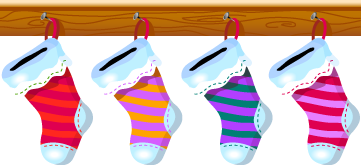 